Primary 1 Homework   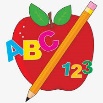 Week Beginning: 29th April 2024Here is a guide to help you for this week.  You can choose how to organise your tasks to suit what works for you.  Please bring book bags to school every day.  Remember to have lots of fun!  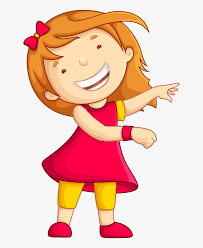 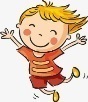 Primary 2 Homework   Week Beginning: 29th April 2024Here is a guide to help you for this week.  You can choose how to organise your tasks to suit what works for you.  Please bring book bags to school every day.  *Your child can use their homework jotter for any writing they do.Remember to have lots of fun!  LiteracyNumeracyPhonics We have learned a new joined phoneme (digraph) – wh.Use the letter lids to make as many words as you can.  You can draw pictures for the words if you wish.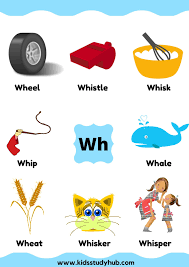 MoneyExplore and identify all coins in the house.  Try to make totals with a variety of coins. Play shop.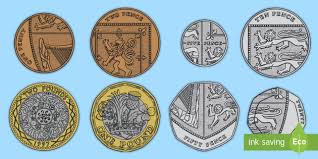 Common WordsNew words –         out   now   new   Continue to work on previous words should your child still need to practise reading/spelling them.  Group 1 – a  at  the  I  is  it an  and  in  Group 2 – am  as  me  did he  we  my  can  into  Group 3 – go  got  get  if   for   on    be   but   you     Group 4 – was  went  his   have  just  to   your  by  only           dad  are  not    Group 5 -  she  come  from   this  that  then  with   us   so   much  of   or  Group 6 - old   do  goingReadingYour child may bring a reading book home.  Please encourage them to point to the words as they read.LiteracyNumeracyPhonemesThis is a consolidation week.Practise all of the joined/split phonemes. Turn all of the letter lids over. Ask your child to turn one over, say the phoneme and come up with three words for that joined phoneme. Write them down.Choose some of your words to make sentences with. The joined phonemes your child should know are –Group 1 – ay, ea (as in leaf), ow (as in snow)Group 2 – ue (as in oo and you sounds), aw, oiGroup 3 – au, ew, ow (as in owl), ouGroup 4 – igh, y (as in cry),  i-e (as in side), o-e (as      in home).Group 5 – a-e (as in cake),  u-e (as in cube), e-e (as in here), ss, llMoneyClick on the link below to practise adding coins together or giving change.https://www.topmarks.co.uk/money/toy-shop-money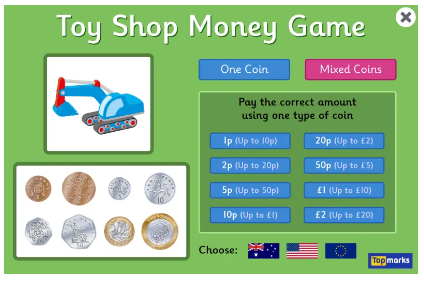 Play shop and ask your child to make totals with a variety of coins and work out what change should be given.Common WordsThis is a consolidation week.Use the word walls to practise reading and spelling the common words. Ask your child to read the words to you and you write them down. Your child can mark them. Then read them to your child and get them to write them down.These are the words taught so far - Group 1 words -  day  away  always  today  each  ask  year  eat  yellow  grow  again  foodGroup 2 words – blue best number other  very  took  fast  there  then  some  their  lastGroup 3 words – because   week   keep   when  what  many  soon  book  how  where  now  too  round  found  wish  menGroup 4 words – who   after   hand   right   fly   bring   Mr.  two five  time  life  line   home  more  school  Mrs.Group 5 words – take  gave   cold   don’t  every  find  want  girl   father    head     mother    jumpfour    miss    never    these   will   well   fell   call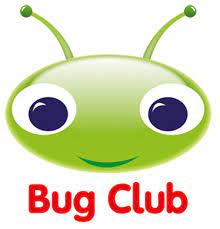 Your child will get their books home in their book bag when they have completed them in class.